«Технология ТРИЗ для дошкольников – эффективный путь реализации ФГОС ДО»Федеральным государственным образовательным стандартом ДОопределены целевые ориентиры на этапе завершения дошкольного образования. Согласно ФГОС ДОсодержание основной образовательной программы дошкольного образования должно обеспечивать формирование предпосылок учебной деятельности, включающих в себя любознательность, устойчивый познавательный интерес, высокий уровень воображения, наличие коммуникативных навыков и другие качества личности активного характера. Решить эти задачи невозможно без целостного восприятия мира ребенком, без понимания им связей и взаимодействий окружения.В связи с этим, коллектив нашего ДОУ постоянно ведет активный поиск инновационных технологий, позволяющих эффективно решать поставленные задачи. Одним из универсальных инструментов в руках наших педагогов, развивающих современного дошкольника, является технология ТРИЗ.Почему именно ТРИЗ? Да потому, что данная технология позволяет максимально использовать ресурсы самих детей при минимальных временных затратах педагога. Потому, что система ТРИЗ в образовании дошкольников – это развитие у них аналитического, сравнительного, алгоритмического мышления, речевого взаимодействия. В процессе освоения ТРИЗ-технологии дети учатся находить возможные решения и выбирать оптимальные, а моделирование мыслительных операций способствует формированию думающей личности, готовой к развитию всегда. «Нет ничего проще, чем изучать то, что интересно»,  - говорил Альберт Эйнштейн. А ТРИЗ действительно интересен дошкольникам. Ведь взрослый, в этом случае не докучает нотациями: «Делай как я, а не иначе», не объясняет результаты собственного познания, а создает условия для формирования у малышей способов познания и обучает применению этих способов в конкретной деятельности.Три года использования данной технологии в практике ДОУ, убедили нас в правильности выбранного нами решения. Подтверждение этому, то что к моменту выпуска в школу дети свободно владеют приемами и методами составления рассказов, чувствуют поэтичность, напевность при составлении рифм, метафор, загадок. Находят необходимые знаки и символы, осваивают технологическую цепочку составления образных рассказов, сказок, работу с волшебным экраном и др. Учатся создавать проекты и их реализовывать. А самое важное – дети усваивают главное правило данной технологии – научился сам – научи другого. В результате чего учитываются и используются основные активные методы развития ребенка, рекомендованные новыми образовательными стандартами: игра, исследовательская деятельность, общение. Это дает возможность ребенку чувствовать себя творцом, умеющим объяснять, решать проблемы, пусть пока только сказочные.Мы практикуем использование данной технологии во всех возрастных группах нашего ДОУ. Несомненно, для ее использования необходима специальная подготовка педагогов в плане знакомства с методикой введения в данную технологию. Не мало важное при этом заинтересованность самих педагогов, наличие желания осваивать новое, обмениваться опытом, информацией. Мы учитываем то, что использование данных методов должно происходить постоянно, от простого к сложному. Применение возможно в любом виде детской деятельности, в любом режимном моменте. Это очень важно для успешной педагогической практики, а результаты, мы убедились, не заставляют себя долго ждать.Приобретенным положительным опытом своей работы мы с удовольствием делимся с коллегами района и области:- в рамках районных семинаров:2014 г. – «Формирование познавательной активности дошкольников средствами технологии ТРИЗ»;2015 г. – «Технология ТРИЗ для дошкольников – эффективный путь реализации ФГОС ДО»;2016 г. – приняли активное участие в I Всероссийской научно-практической конференции «РТВ-ОТСМ-ТРИЗ в образовательном процессе ДОО», состоявшейся по инициативе кафедры теории и методики дошкольного образования Новосибирского института повышения квалификации и переподготовки работников образования в рамках деятельности «Центра сопровождения внедрения ТРИЗ-технологии в ДОО». На конференции опытные педагоги нашего ДОУ А.Ю.Тархина и И.И.Жеребцова провели мастер-класс по использованию игрового ТРИЗ-оборудования в совместной работе с детьми.Помимо этого в формате данной конференции состоялась презентация детских проектов: «Морозные узоры» (авторы Тимофеева Юля, Малышева Анжелика, старшая группа, воспитанники Ирины Ивановны Жеребцовой) и проекта «Вершки и корешки» (авторы Незговорова Нелли и Ильиных Алена, средняя группа, воспитанники Аллы Юрьевны Тархиной). Опыт всех участников конференции (и наш в том числе) был высоко оценен коллегами, собравшимися со всех районов Новосибирской области.Все участники на деле убедились в том, что освоение приемов общей теории сильного мышления увлекательно, интересно и результативно не только для детей, но и для самих педагогов. А значит, есть необходимость продолжать работу в данном направлении.Наши планы на будущее таковы:- продолжить активно сотрудничать с коллегами г.Бердска, г.Новосибирска в составе творческой группы, организованной в рамках деятельности «Центра сопровождения внедрения ТРИЗ-технологии в ДОО»;- расширить круг педагогов заинтересованных внедрением данной методики в педагогическую практику;- добиться новых, более высоких результатов развития воспитанников и др.На сегодняшний день мы с полной уверенностью можем сказать, что нашли средство, при помощи которого в силах научить детей жить в динамичном, быстро развивающемся мире, подготовить их к созидательной жизни в завтрашнем дне. Называется это средство – ТРИЗ.Любовь Васильевна Елисова, заместитель заведующего УВР МКДОУ д/с «Родничок» р.п.Линево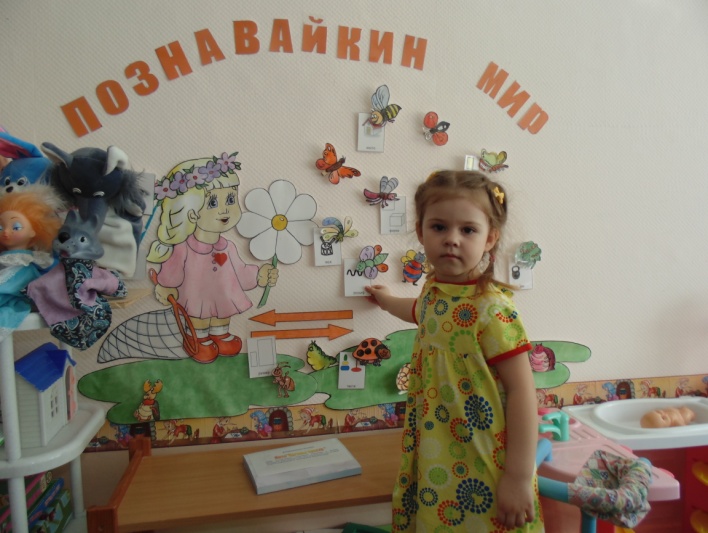 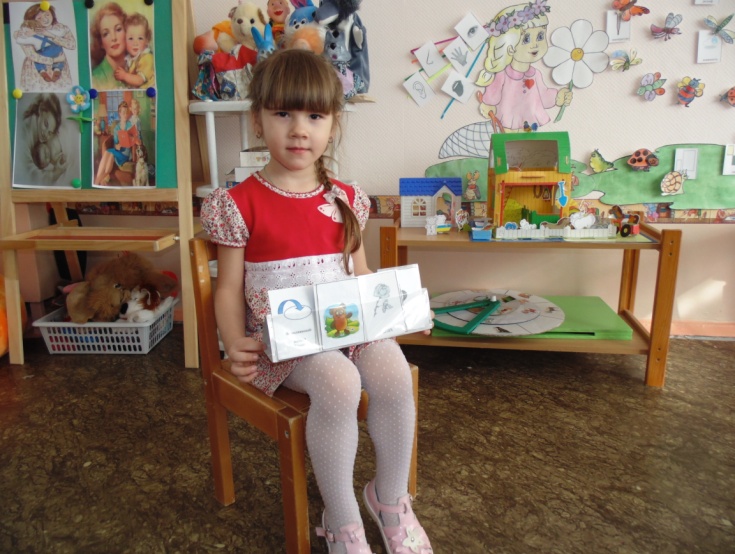 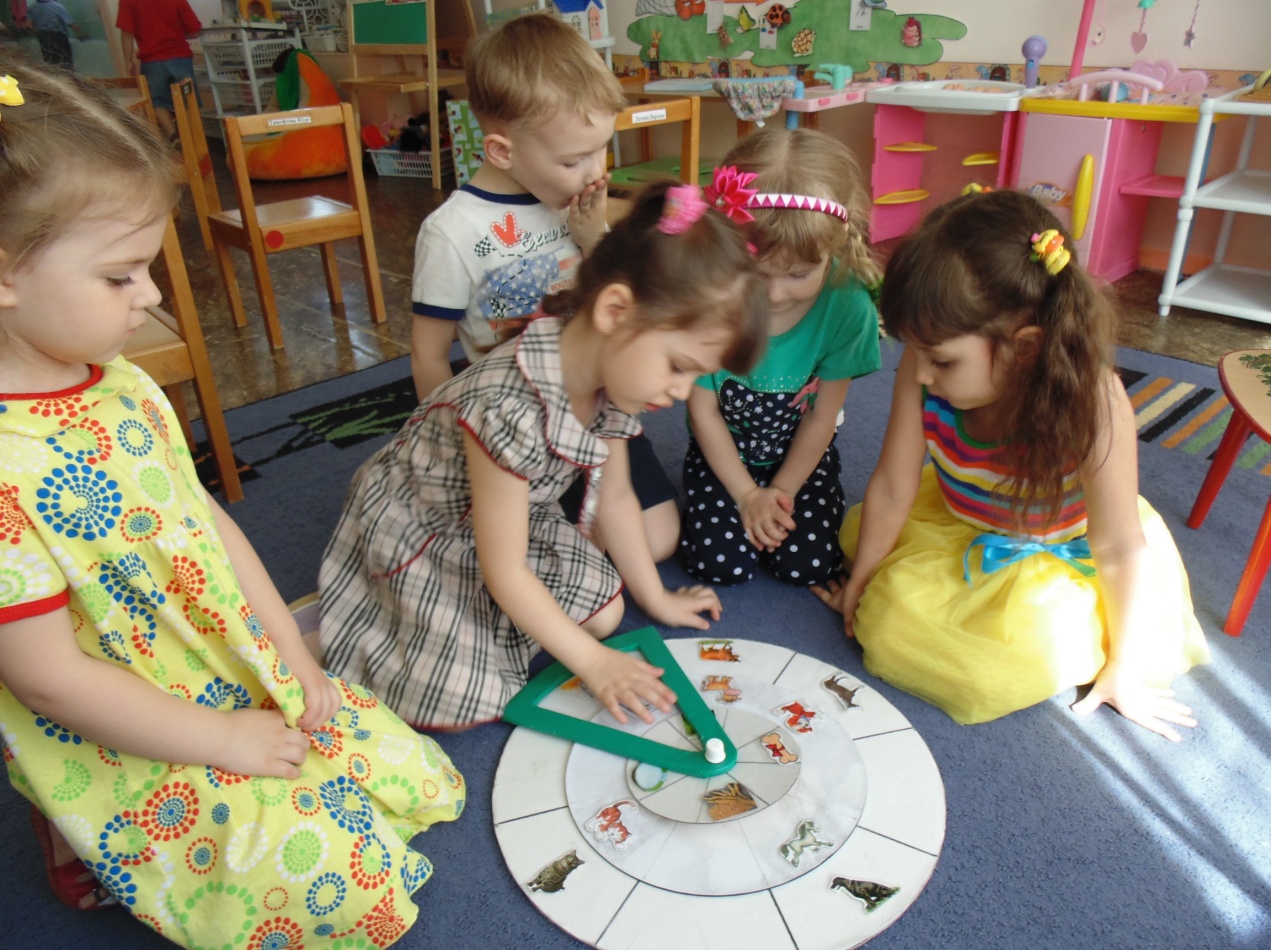 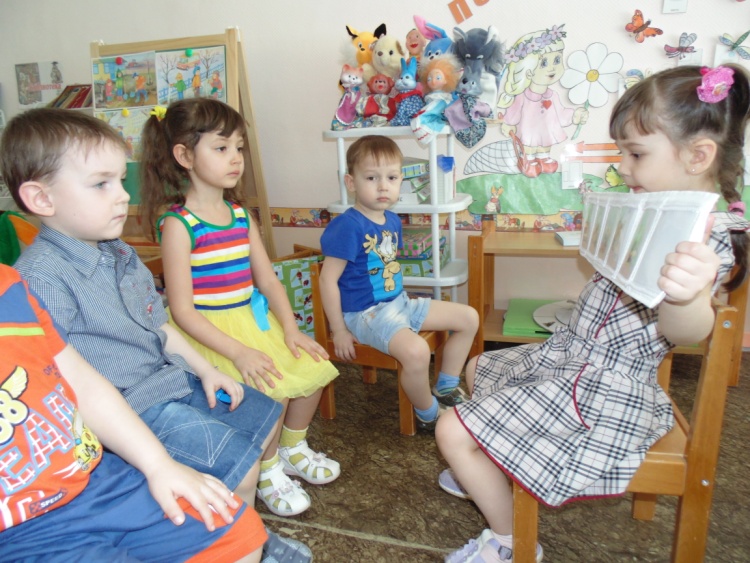 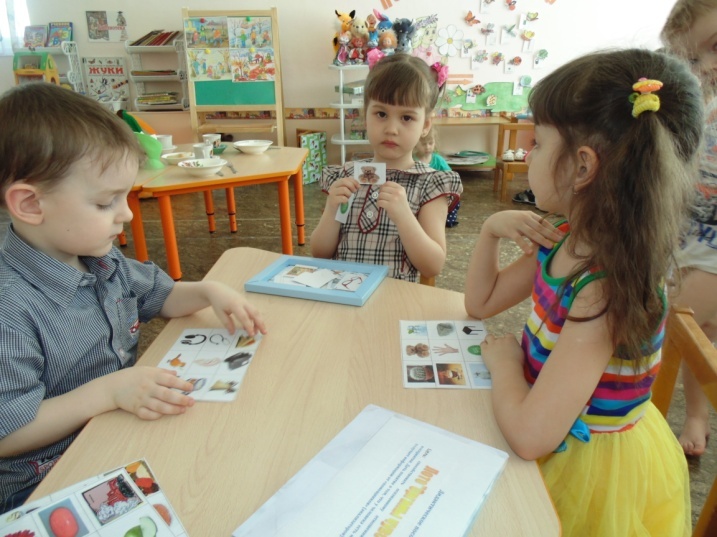 